Aanvraag auteursresidentie in binnen- of buitenland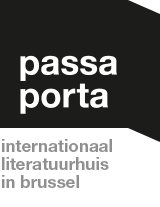 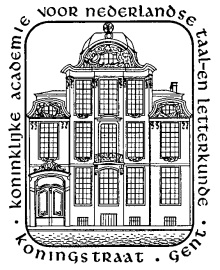 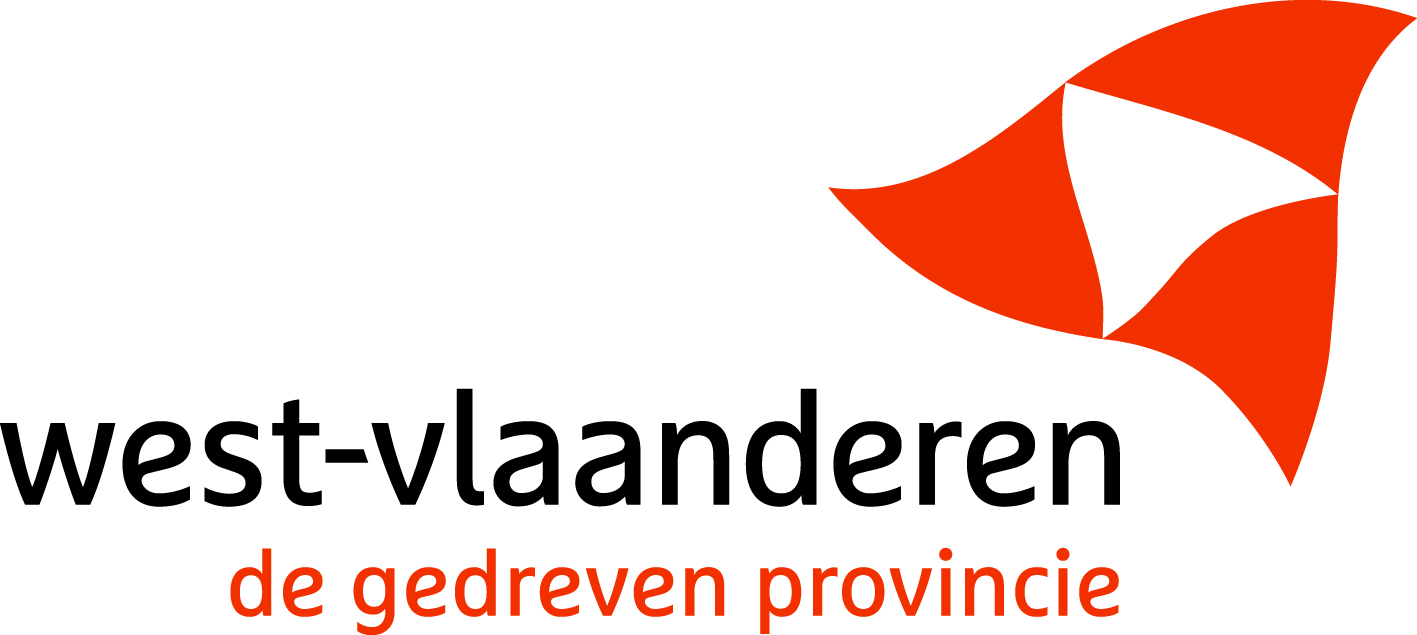 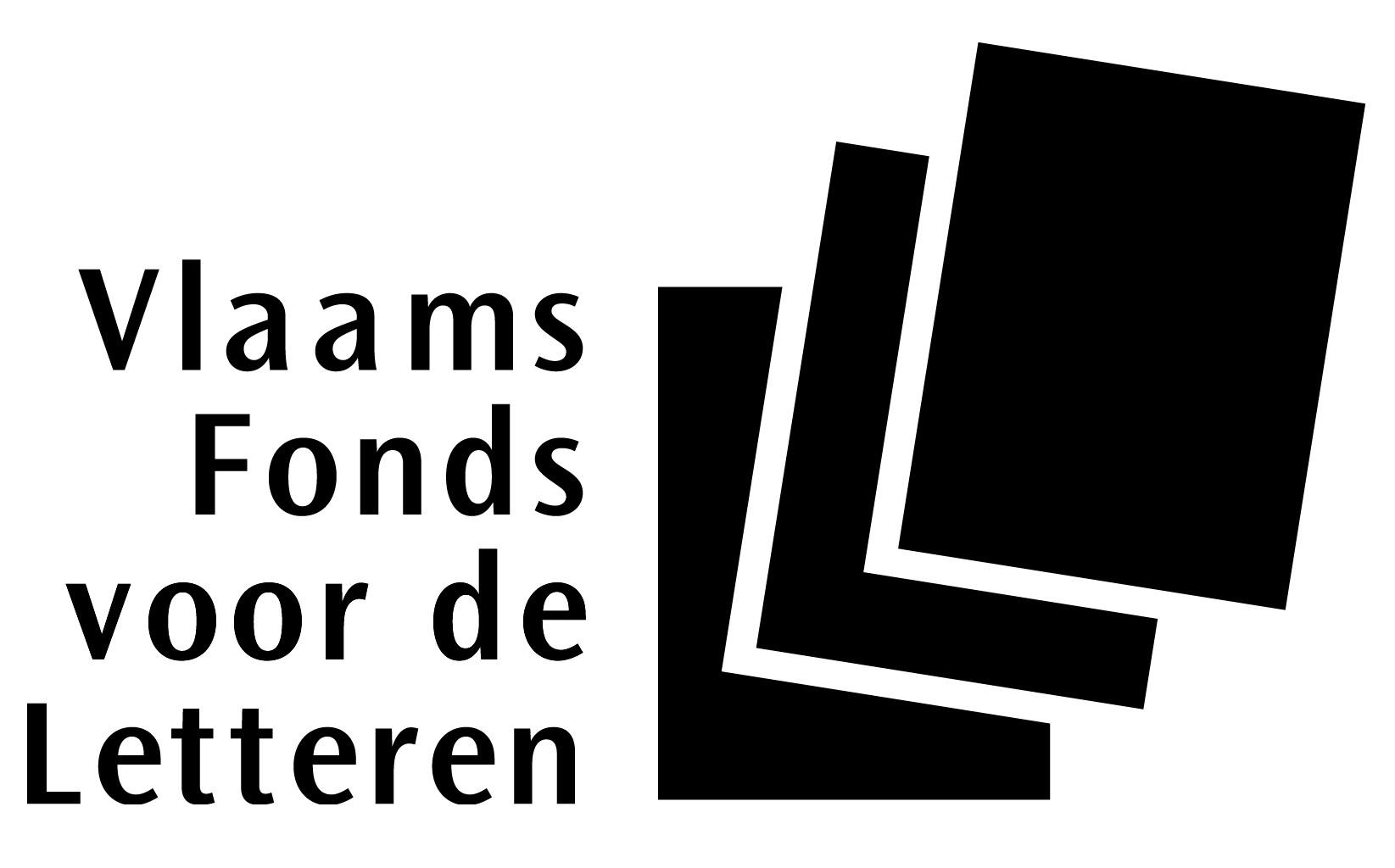 Voornaam:				Naam:	Geboortedatum:	Adres:	Tel.:					Email:	Website:	Voorkeursplek(ken):	Ledig House (New York State)AmsterdamPittsburghRomeBerlijn Het Lijsternest (Ingooigem)Passa Porta Workspace (Brussel)KANTL Torenpaviljoen (Gent)Voorkeursperiode(s):	Recente publicaties:	Recente vertalingen:	Welke talen beheerst u behalve het Nederlands?	Hebt u voor uw werk binnen- of buitenlandse prijzen ontvangen?	Welke?Hebt u al eerder deelgenomen aan een writer-in-residence project? Welk?Werkplan(Graag een korte omschrijving van het werkplan en de motivatie om een binnen- of buitenlands verblijf op te nemen.) Plaats en datumHandtekeningStuur uw aanvraag ingevuld voor 15 juni 2014 terug naar coördinator Anne Janssen, anne.janssen@passaporta.be, vergezeld van een bio en/of cv.